Publicado en Madrid el 08/04/2024 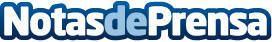 The-bey.com lanza su línea de cosmética profesional para hombres de productos para el cuidado del cabello y la barbaElevando el cuidado personal masculino, the-bey.com presenta su exclusiva línea de cosmética profesional para cabello y barba, diseñada con la fusión perfecta de la tecnología avanzada y los beneficios de la naturalezaDatos de contacto:The Beyhttps://www.the-bey.com611677388Nota de prensa publicada en: https://www.notasdeprensa.es/the-bey-com-lanza-su-linea-de-cosmetica Categorias: Nacional Consumo Belleza Bienestar http://www.notasdeprensa.es